Nelson Rolihlahla Mandela(Wikipedia)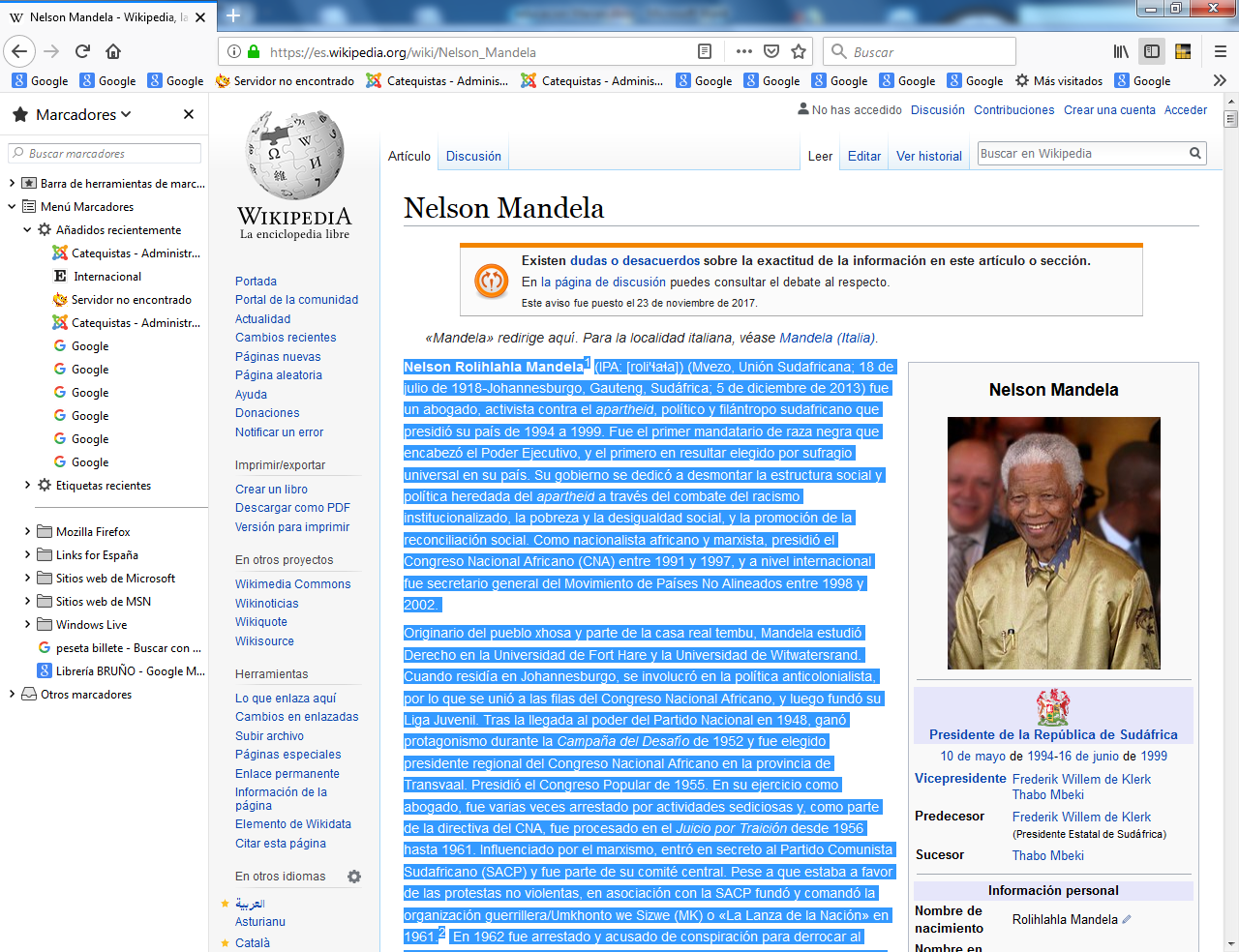 ​     Nacido en Mvezo, Unión Sudafricana; 18 de julio de 1918 y fallecido en Johannesburgo, Gauteng, Sudáfrica el 5 de diciembre de 2013) fue un abogado, activista contra el apartheid, político y filántropo sudafricano que presidió su país de 1994 a 1999.      Fue el primer mandatario de raza negra que encabezó el Poder Ejecutivo, y el primero en resultar elegido por sufragio universal en su país. Su gobierno se dedicó a desmontar la estructura social y política heredada del apartheid a través del combate del racismo institucionalizado, la pobreza y la desigualdad social, y la promoción de la reconciliación social. Como nacionalista africano y marxista, presidió el Congreso Nacional Africano (CNA) entre 1991 y 1997, y a nivel internacional fue secretario general del Movimiento de Países No Alineados entre 1998 y 2002.    Originario de un pueblo xhosa y parte de la casa real tembu. Mandela estudió Derecho en la Universidad de Fort Hare y en la Universidad de Witwatersrand. Cuando residía en Johannesburgo, se involucró en la política anticolonialista, por lo que se unió a las filas del Congreso Nacional Africano- Luego fundó su Liga Juvenil. Tras la llegada al poder del Partido Nacional en 1948, ganó protagonismo durante la Campaña del Desafío de 1952 y fue elegido presidente regional del Congreso Nacional Africano en la provincia de Transvaal.   Presidió el Congreso Popular de 1955. En su ejercicio como abogado, fue varias veces arrestado por actividades sediciosas y, como parte de la directiva del CNA, fue procesado en el Juicio por Traición desde 1956 hasta 1961. Influenciado por el marxismo, entró en secreto al Partido Comunista Sudafricano (SACP) y fue parte de su comité central. Pese a que estaba a favor de las protestas no violentas, en asociación con la SACP fundó y comandó la organización guerrillera Umkhonto we Sizwe (MK) o «La Lanza de la Nación» en 1961.   ​ En 1962 fue arrestado y acusado de conspiración para derrocar al gobierno, por lo que fue sentenciado a prisión perpetua durante el Proceso de Rivonia.     Estuvo encarcelado durante 27 años, primero en la isla Robben y después en las prisiones de Pollsmoor y de Víctor Verster. Campañas internacionales abogaron por su liberación. Fue excarcelado en 1990, en medio de una convulsión social en Sudáfrica. Intervino en las negociaciones políticas con Frederik de Klerk para abolir el apartheid y establecer las elecciones generales de 1994, en las que lideró al CNA al triunfo en las urnas.    Durante su Gobierno de Unidad Nacional invitó a otros partidos políticos a unirse a su gabinete; y además se promulgó una nueva constitución. Creó la comisión para la verdad y la reconciliación para investigar las violaciones a los derechos humanos cometidas en los años del apartheid. Aunque dio continuidad a las políticas liberales de gobiernos anteriores, en su administración se implantaron medidas para una reforma de la propiedad de la tierra, el combate a la pobreza y la expansión de los servicios de salud.      A escala internacional fue mediador entre los gobiernos de Libia y el Reino Unido en el juicio por el atentado al vuelo 103 de Pan Am, y verificó la intervención militar en Lesoto. Declinó postularse para un segundo periodo de gobierno, y fue sucedido en el cargo por Thabo Mbeki. Tras retirarse de la política, se dedicó a obras de caridad y al combate a la pandemia del Sida a través de la Fundación Mandela.     En palabras de van Engeland y Rudolph (2007), Mandela pasó de terrorista a político hasta llegar a presidente de Sudáfrica (1994-1999), por lo que fue una figura controvertida gran parte de su vida. Sus críticos le acusaron de ser comunista y terrorista,  ​ pese a que se ganó el apoyo de la comunidad internacional por su activismo, lo que le hizo acreedor a más de 250 menciones honoríficas y otros galardones, entre ellos el Premio Nobel de la Paz, la Medalla Presidencial de la Libertad y el Premio Lenin de la Paz. En Sudáfrica es considerado como una figura de respeto, donde se le conoce con el nombre originario del clan xhosa, Madiba, o Tata (padre). Se le llama también el Padre de la Nación sudafricana. ​    Infancia   Mandela nació el 18 de julio de 1918 en el pueblo de Mvezo, ubicado a 53 km al suroeste de Umtata, en ese tiempo parte de la Provincia del Cabo.  ​Fue bautizado con el nombre de Rolihlahla, palabra de origen xhosa que significa halar la rama de un árbol que podría ser interpretado como alborotador;  ​6​aunque años después sería conocido por el nombre de su clan, Madiba.  Un ascendiente patrilineal —su bisabuelo Ngubengcuka— había sido jefe del pueblo tembu en el territorio de Transkei, posteriormente parte de la Provincia Oriental del Cabo. ​ Uno de los hijos de Ngubengcuka, llamado Mandela, fue abuelo de Nelson y el origen de su apellido.  La madre de Mandela, de quien era hijo único, era originaria del clan ixhiba y su descendencia conocida como la Casa de la mano izquierda. Pese a que ellos estaban inhabilitados para heredar el trono de Tembulandia, podían ser sucesores de los miembros del consejo real.10​ El padre de Nelson, Gadla Henry Mphakanyiswa, era un jefe tribal y consejero del monarca de Tembulandia; de hecho, había sido elegido para ese cargo en 1915, ya que el anterior había sido acusado de corrupción por un funcionario de raza blanca de la Unión Sudafricana. ​ En 1926, Gadla también fue despedido al ser acusado de corrupción, pero se dice que Nelson supo que había perdido su trabajo al contradecir las disposiciones de este funcionario. ​Además Gadla era polígamo, debido a que era creyente del dios Qamata, por lo que tuvo cuatro esposas, cuatro hijos y nueve hijas quienes vivían en diferentes localidades. La madre de Nelson era Nosekeni Fanny, miembro del clan xhosa amaMpemvu, la tercera esposa de Gadla y parte al linaje de la Casa de la mano derecha.     Nadie en mi familia había ido a la escuela...El primer día de clase mi profesora, la señorita Mdingane, nos dio a cada uno un nombre de origen inglés. Era una costumbre entre los africanos en aquellos días y se debía sin duda a la influencia británica en nuestra educación. Ese día, la señorita Mdingane me dijo que mi nuevo nombre era Nelson. ¿Por qué lo escogió? No tengo la más mínima idea.   Nelson Mandela, 1994.    Los primeros años de la vida de Mandela fueron determinados, según sus propias palabras, por la costumbre, el ritual y el tabú. ​ Creció junto a dos hermanas en el kraal de su madre ubicado en Qunu donde cuidaba del ganado, por lo que pasaba mucho tiempo fuera de casa junto a otros muchachos de su edad. ​   Aunque analfabetos, sus padres eran devotos cristianos y por eso su madre le envió a una escuela metodista cuando tenía siete años de edad. Una vez bautizado, le fue otorgado por su profesora el nombre de origen inglés Nelson.​ Cuando tenía nueve años su padre se fue a vivir a Qunu donde falleció de una enfermedad no diagnosticada, pese a que años después Mandela aseveraría que había sido una enfermedad pulmonar. ​ Este acontecimiento le hizo sentirse emancipado, y él mismo afirmaría que desde entonces heredó la orgullosa rebeldía y el obstinado sentido de la justicia de su padre​     Para ese entonces su madre le llevó al palacio de Mqhekezweni donde fue puesto bajo la curaduría del regente Jongintaba Dalindyebo. No volvería a ver a su madre por muchos años, pero llegó a considerar que Jongintaba y su esposa Noengland le trataban como a su propio hijo, ya que le criaron junto a su hijo Justice y su hija Nofamu. ​ Puesto que Mandela asistía a los servicios religiosos cada domingo junto a sus guardianes, el cristianismo se convirtió en parte importante de su vida. ​ Además, asistía a una misión metodista ubicada cerca del palacio donde estudió tanto el idioma inglés como el xhosa, aparte de historia y geografía. ​ A partir de esos años comenzó su afición por la historia africana, debido a que escuchaba los relatos de los visitantes de mayor edad que acudían al palacio, y también fue influido por la retórica antiimperialista del jefe Joyi.  ​Pese a todo, consideraba a los colonos europeos como benefactores y no como opresores. A los 16 años Nelson —junto a Justice y otros jóvenes— viajó a Tyhalarha para someterse al ritual de la circuncisión que marcaba la transición de niño a hombre. Una vez finalizado, le fue otorgado el nombre de Dalibunga. ​ Estudios   Con el objetivo de convertirse en consejero privado para la casa real tembu, Mandela inició su educación secundaria en Engcobo en el Instituto Clarkebury Boarding cuyo sistema era de educación occidental, aparte que era la mayor escuela para africanos de raza negra en Tembulandia. ​   El ambiente igualitario del instituto le hizo dejar atrás su carácter aristocrático, por lo que llegó a tener por primera vez a una joven entre sus amistades; también practicó deportes e inició su pasión por la jardinería. ​ Al conseguir su certificado de estudios del primer nivel de secundaria en dos años​ en 1937 se matriculó en Healdtown Comprehensive School, una institución metodista en Fort Beaufort donde la mayoría de los miembros de la casa real tembu estudiaban, entre ellos Justice. ​ El director de esta escuela hacía prevalecer el aprendizaje de la cultura inglesa y su sistema de gobierno, pero Mandela estaba más interesado en la cultura de los pueblos nativos de África. Además llegó a tener amistad con un individuo que hablaba el idioma sesotho, por lo que era el primero fuera de su círculo de amistades xhosa; y uno de sus profesores más predilectos —de origen xhosa— había contraído matrimonio con una mujer sotho, lo que era considerado un tabú ​ Mientras pasaba su tiempo libre en carreras de larga distancia y practicando el boxeo, en su segundo año de escuela adquirió el rango de prefecto.      Jongintaba también le ayudó para que fuera uno de 150 estudiantes que inició los estudios para obtener el título de grado B.A. en la Universidad de Fort Hare, una institución de prestigio entre la población de raza negra ubicada en Alice, en la Provincia Oriental del Cabo. Allí estudió Idioma inglés, Antropología, Política, Administración de pueblos nativos y legislación de Derecho Romano-Neerlandés en su primer año, con la intención de convertirse en intérprete o empleado del Departamento de Asuntos Indígenas.  ​ Se alojó en el edificio de apartamentos Wesley House, donde convivió con K.D. Matanzima y Oliver Tambo, quien se convertiría en su aliado cercano en las próximas décadas. ​ En cuanto a las actividades extracurriculares tomó clases de baile,​ y formó parte de una obra teatral sobre Abraham Lincoln,​ además impartió clases en una comunidad cercana como parte de la Asociación de Estudiantes Cristianos.​ Aunque tenía conocidos que se relacionaban con el Congreso Nacional Africano (CNA) y el movimiento antiimperialista que pugnaba por una Sudáfrica independiente, Mandela evitaba relacionarse con ellos; ​ de hecho, era partidario de los británicos cuando estalló la Segunda Guerra Mundial.   ​ Por otra parte, participó en la fundación de un comité que apoyaba los intereses de los jóvenes estudiantes de primer año que retaba el dominio de los estudiantes del segundo año,​ y al final de su primer curso se involucró en el Consejo Representativo de Estudiantes que protestó por la calidad de los alimentos, por lo que fue suspendido temporalmente de la universidad. Al final dejó la institución sin lograr ningún grado de estudios.  En Johannesburgo   Cuando retornó al palacio de Mqhekezweni en el mes de diciembre de 1940, Mandela se enteró que Jongintaba había arreglado un matrimonio concertado para él y Justice. Sorprendidos, ambos decidieron huir a Johannesburgo tomando el camino de Queenstown, y llegaron en el mes de abril de 1941.​ Allí Mandela encontró trabajo como celador nocturno en el complejo minero Crown Mines, en lo que era su «primer vistazo al capitalismo en Sudáfrica». Fue despedido cuando su jefe descubrió que era un fugitivo.  ​ Cuando estaba alojado en la casa de un primo en George Goch Township, fue presentado al agente de bienes raíces y activista del CNA, Walter Sisulu, quien le aseguró un puesto como aprendiz en la firma de abogados Witkin, Sidelsky y Eidelman. Dicha firma era dirigida por el judío de ideas liberales Lazar Sidelsky, a quien simpatizaba la causa del CNA. ​ En esta compañía, Mandela se hizo amigo de Gaur Redebe, un joven xhosa miembro del CNA y del Partido Comunista Sudafricano (SACP por sus siglas en inglés); y también de Nat Bregman, judío de ideas comunistas, quien se convirtió en su primer amigo de raza blanca. ​ Al asistir a las conferencias y reuniones de los comunistas, Mandela quedó impresionado del trato igualitario entre los sudafricanos de origen europeo, los africanos bantú, los hindúes y los mestizos (coloureds). Años después aseveraría que no se inscribió en el partido porque las posturas ateístas de la organización entraban en conflicto con su fe cristiana y porque consideraba que los conflictos sociales en Sudáfrica eran esencialmente racistas y no de lucha de clases.    ​Pese a todo, se empapó de la política y en el mes de agosto de 1943 tomó parte de un exitoso boicot contra el alza de tarifas en los autobuses. ​ Además retomó su educación superior, por lo que se inscribió en un curso por correspondencia de la Universidad de Sudáfrica, al que le dedicaba tiempo por las noches. ​      Mandela ganaba un salario modesto y estaba alojado en un cuarto rentado propiedad de la familia xhoma en la localidad de Alexandra, la cual —aunque sumida en la pobreza, el crimen y la polución— él consideraba un «bonito lugar».​ También, y pese a que se sentía avergonzado por estar corto de dinero, comenzó a cortejar a una joven suazi, antes de pretender —sin éxito— a la hija del propietario del lugar donde vivía. ​ Posteriormente tomó la decisión de mudarse al complejo de la Asociación de Trabajadores Nativos de Witwatersrand. Allí convivió con mineros provenientes de varias tribus. Allí mismo transitaban diferentes jefes tribales, por lo que logró conocer a la regente de Basutolandia.Estudios de Derecho y la Liga Juvenil del CNA   Cuando inició sus estudios de Derecho en la Universidad de Witwatersrand, Mandela era el único estudiante de raza negra y —aunque sufría discriminación racial— pudo hacerse de una variedad de amistades entre europeos de ideas liberales y comunistas, así como judíos e hindúes, entre los que se encontraban Joe Slovo, Harry Schwarz y Ruth First. ​ Cuando se unió a las filas del CNA, Sisulu ejercía mucha influencia sobre su persona y pasaba gran parte de su tiempo con otros activistas en la casa del mismo Sisulu, ubicada en Orlando en área urbana de Soweto, entre ellos estaba Oliver Tambo.  ​ Para 1943, conoció a Anton Lembede, un nacionalista africano que se oponía a cualquier frente heterogéneo contra el colonialismo y el imperialismo, y también a una alianza con los comunistas. ​ A pesar de que Mandela iba en contra de esta postura (ya que él tenía amigos de diversas razas, incluidos comunistas), apoyaba a Lembede, pues creía que los negros africanos debían ser independientes en su lucha por la autodeterminación política.   ​ Asimismo, al respaldar la necesidad de crear un frente juvenil para contrarrestar la opresión, formó parte de una delegación que se acercó al presidente del CNA Alfred Bitini Xuma en su casa de habitación ubicada en Sophiatown. Este fue el origen de la Liga Juvenil del Congreso Nacional Africano (ANCYL por sus siglas en inglés) en el domingo de Pascua de 1944 en el Centro Social de Hombres Bantú en Eloff Street, habiendo sido nombrado presidente Lembede, mientras que Mandela era miembro del comité ejecutivo. ​ Mandela y Evelyn en 1944.  En la casa de Sisulu, Mandela conoció a Evelyn Mase, una activista del CNA oriunda de Engcobo quien se preparaba para convertirse en enfermera. Ambos contrajeron matrimonio en el mes de octubre de 1944 y —después de vivir en la casa de los padres de la joven— rentaron la casa no. 8115 en Orlando a principios de 1946​ El primer hijo de la pareja, Madiba Thembi Thembekile, nació en el mes de febrero de 1945,  y posteriormente nació su hija Mazawike en 1947, quien falleció nueve meses después de meningitis. ​ Mandela disfrutaba de su vida hogareña a la que se unieron su madre y su hermana Leabie a petición suya. ​ A principios de 1947 los tres años de aprendizaje finalizaron en la firma Witkin, Sidelsky y Eidelman, por lo que se dedicó a tiempo completo a sus estudios, mientras se mantenía de préstamos del fondo Bantu Welfare Trust. ​     En el mes de julio de 1947 Mandela debió trasladar de emergencia a Lembede a un hospital, donde falleció. Lembede fue sucedido en el cargo de presidente de la ANCYL por Peter Mda, de tendencia moderada, quien asintió a cooperar con los comunistas y activistas de otras razas. Al asumir el puesto nombró como su secretario a Mandela. ​Sin embargo, Mandela entraría en desacuerdo con Mda cuando en el mes de diciembre de 1947 apoyó la expulsión de los comunistas de la ANCYL por considerar que su ideología era incompatible con los africanos, aunque esta acción no tuvo éxito.Campaña del Desafío y la presidencia del CNA en Transvaal    El puesto dejado por Xuma en el comité ejecutivo nacional del CNA fue tomado por Mandela en marzo de 1950. ​Ese mismo mes, la Convención para la Defensa de la Libertad de Expresión tuvo lugar en Johannesburgo, a la que acudieron africanos, hindúes y comunistas, quienes hicieron un llamado a la huelga general contra el apartheid. Mandela se opuso a esta medida porque no estaba dirigida por el CNA; pese a esto, muchos trabajadores de raza negra tomaron parte de ella, lo que causó la represión de la policía y la entrada en vigencia de la Ley de Supresión del Comunismo, lo que afectó la actividad de los agitadores.   ​Ese año también fue elegido como presidente de la ANCYL. Para la conferencia nacional de diciembre de 1951, él continuó oponiéndose a la formación de un frente heterogéneo de lucha, pero su postura fue superada por votación.  ​Por tanto, cambió su punto de vista y se adhirió a esta decisión.   Además —bajo la influencia de sus amigos, entre ellos Moses Kotane, y debido al apoyo brindado por la Unión Soviética para provocar guerras de independencia— su desconfianza en el comunismo fue dejada de lado. En consecuencia se interesó en los textos de Karl Marx, Friedrich Engels, Vladimir Lenin, Joseph Stalin y Mao Zedong, y terminó adoptando el materialismo dialéctico.74​Para el mes de abril de 1952 comenzó a trabajar con la firma de abogados H. M. Basner, ​lo que —junto a su creciente activismo político— significó que pasara menos tiempo con su familia. ​     Ese mismo año, el CNA comenzó a preparar la Campaña del Desafío a las Leyes Injustas junto a los hindúes y grupos de filiación comunista, por lo que se fundó una directiva para alistar voluntarios. La organización se decidió por una política de resistencia no violenta, inspirada en Mahatma Gandhi.     Había quienes consideraban esta medida una elección «ética», mientras Mandela la consideraba una elección «pragmática» ​ Para el 22 de junio, durante una manifestación en Durban, Mandela pronunció un discurso ante 10 000 personas que fue el inicio de las protestas y provocó además su arresto, por lo que terminó encarcelado por breve tiempo en la prisión Marshall Square.    ​Con la campaña en curso, los partidarios del CNA se incrementaron de 20 000 a 100 000. Por su parte, el gobierno respondió con arrestos masivos y promulgaría la Ley de Seguridad Pública para el siguiente año, lo que dio paso a la ley marcial. ​Para el mes de mayo, las autoridades impidieron al presidente regional del CNA en Transvaal, John Beaver Marks, realizar apariciones públicas; ante esto, Marks recomendó a Mandela como su sucesor. Pese a que el grupo radical Bafabegiya se opuso a su candidatura, fue elegido para el cargo en octubre.      El 30 de julio de 1952, Mandela fue arrestado bajo las disposiciones legales de la Ley de Supresión del Comunismo y llevado a juicio en Johannesburgo junto a otros 21 acusados, entre ellos Moroka, Sisulu y Yusuf Dadoo. Todos fueron hallados culpables, pero la pena de nueve meses de trabajos forzados terminó suspendida por dos años.  Congreso Popular y el Juicio por Traición    Nosotros, el Pueblo de Sudáfrica, declaramos para que todo nuestro país y el mundo sepan: Que Sudáfrica pertenece a todos los que habitamos en ella, negros y blancos, y que ningún gobierno puede reclamar autoridad con justicia, a menos que esté basado en la voluntad de todo el pueblo;...  —Introducción de la Carta de Libertad.     Mandela había llegado a la conclusión que el CNA «no tenía otra alternativa que la resistencia armada», después de haber tomado parte de una fracasada protesta, en febrero de 1955, contra la demolición de Sophiatown, un suburbio de Johannesburgo poblado por entero de familias de raza negra. ​Por tanto, recomendó a Sisulu que solicitara armamento al gobierno de la República Popular de China, el cual —pese a que apoyaba el movimiento antiapartheid— creía que no estaban lo suficientemente preparados para una guerra de guerrillas.    ​Para ese tiempo —junto al Congreso Indio Sudafricano, el Congreso de los Ciudadanos de Origen Mixto, el Congreso de Sindicalistas y el Congreso Sudafricano de los Demócratas—, el CNA preparó el Congreso Popular de 1955 que hizo un llamado a todos los sudafricanos para que enviasen propuestas para una etapa posapartheid. Sobre la base de las respuestas, una Carta de Libertad fue escrita por Rusty Bernstein en la que se pugnaba por la creación de un estado democrático y no racista, más la nacionalización de la industria. El documento fue aceptado en el mes de junio de 1955 durante una conferencia desarrollada en Kliptown, a la que acudieron 3000 delegados, pero que fue disuelto por la policía. Pese a ello, la trascendencia del evento se mantuvo en la mente de Mandela. ​     Al terminar otro período de restricción legal sobre su persona en el mes de septiembre de 1955, Mandela se trasladó a Transkei para discutir las implicaciones de la Ley de Autoridades Bantú con los líderes tribales, y aprovechó la oportunidad para visitar a su madre y a Noengland antes de viajar a Ciudad del Cabo. ​En marzo de 1956 recibió la tercera prohibición judicial para presentarse en público, lo que le impedía moverse de Johannesburgo por cinco años, aunque siempre hallaba la manera de eludir la orden.91​Por otra parte, su relación matrimonial llegó a su fin, por lo que su esposa Evelyn llevó a sus hijos a vivir junto a su hermano.   El proceso de divorcio inició en mayo de 1956, en el que ella alegó abuso físico sobre su persona por parte de Mandela, quien negó los cargos, aparte de que él demandó la custodia de los hijos. Pese a que ella retiró la demanda en noviembre, Mandela reinició el proceso en enero de 1958 y dos meses después se decretó la sentencia de divorcio que ponía la custodia de los hijos a cargo de Evelyn.    ​Mientras se desarrollaba el juicio, Nelson comenzó a relacionarse con la trabajadora social Winnie Madikizela, con quien contrajo matrimonio en Bizana el 14 de junio de 1958. Ella se involucraría en las actividades del CNA, lo que le llevó a permanecer en la cárcel en más de una ocasión. ​    El 5 de diciembre de 1956, Mandela fue arrestado junto a la mayoría del comité ejecutivo del CNA por «alta traición» contra el Estado. El juicio se llevó a cabo en la prisión de Johannesburgo en medio de protestas populares, y en el que los procesados se sometieron a una audiencia para examen preliminar el 19 de diciembre en Drill Hall, antes de ser liberados bajo fianza. ​Los alegatos de los defensores se iniciaron el 9 de enero de 1957.     Encabezados por el abogado Vernon Berrangé, el litigio continuó hasta que se suspendió en septiembre. En enero de 1958, el juez Oswald Pirow fue el elegido para llevar el caso, y en febrero decretó que había suficiente evidencia para que el juicio fuera tomado por la Corte Suprema de Transvaal.   ​El proceso formal del llamado Juicio por Traición comenzó en la ciudad de Pretoria en el mes de agosto de 1958, en el que los defensores lograron que los tres jueces —todos ellos ligados al Partido Nacional— fueran reemplazados.     Uno de los cargos fue desestimado y para el mes de octubre los acusadores cambiaron la imputación, y replantearon la versión de que los líderes del CNA habían cometido alta traición y exhortaban a una revolución violenta, cargo rebatido por los defensores. ​     K y el Partido Comunista Sudafricano   Disfrazado como chofer, Mandela viajaba a través del país organizando una nueva célula política del CNA y una huelga masiva para los últimos días de mayo de 1961. En ese tiempo se le conocía como el «pimpinela negro» en la prensa del país, en alusión al personaje de la novela La pimpinela escarlata de Emma Orczy, escrita en 1905. Sin embargo, la policía ya había girado una orden de captura en su contra.    ​Pese a ello mantenía reuniones secretas con los mismos reporteros y, después de que el gobierno había fracasado en desbaratar la huelga, él mismo advirtió que muchos activistas antiapartheid recurrirían a la violencia, entre ellos la facción radical Poqo, ala militar del PAC. De hecho, creía que el CNA debía formar su propio grupo armado, por lo que convenció de esta medida radical a otras agrupaciones aliadas y al líder del CNA, Albert Lutuli, quien por el contrario se oponía a cualquier acción violenta. ​    Inspirado en el Movimiento 26 de Julio de Fidel Castro, en 1961 Mandela fue cofundador de Umkhonto we Sizwe (La lanza de la Nación, conocida también por las siglas MK), junto a líder del SACP Joe Slovo y también Walter Sisulu. Como cabecilla del grupo, comenzó a instruirse de literatura clandestina sobre guerra de guerrillas de autores como Mao Zedong y Ernesto «Che» Guevara. Aunque la organización nació separada del CNA, en años posteriores la MK se convirtió en su brazo armado  ​ Entre los miembros originales se encontraban comunistas de raza blanca, y tras esconderse en el departamento del comunista Wolfie Kodesh en Berea, Mandela se trasladó a la granja Liliesleaf en Rivonia, donde se reunió con Raymond Mhlaba, Joe Slovo y Rusty Bernstein quienes escribieron la constitución de la MK. ​       Pionero en la isla Robben     Mandela y los otros sentenciados fueron trasladados desde Pretoria a la prisión ubicada en la isla Robben, donde permanecerían por dieciocho años. ​ Él se encontraba aparte de los reos comunes ubicados en la sección B, y fue confinado en una celda húmeda de 2,4 m de alto por 2,1 m de ancho con una estera de palma para dormir.​ Los prisioneros del Proceso de Rivonia trabajaban picando piedra para obtener grava, y eran constantemente agobiados por los insultos verbales y agresiones físicas de los guardias, todos de raza blanca; hasta que fueron transferidos a una mina de cal. Al principio a Mandela no se le  permitía usar gafas de sol, con daño a su visibilidad.    ​ Por la noche continuaba sus estudios de Derecho, pero tenía prohibido leer periódicos y en varias ocasiones fue castigado con régimen de aislamiento por poseer recortes de noticias. ​De hecho, era clasificado como un prisionero clase D, el menor de los grados en la prisión y se le permitía recibir una visita y una carta cada seis meses, aunque el correo estaba bajo censura.   Sin embargo, los prisioneros políticos tomaron parte de huelgas de hambre para mejorar las condiciones de la prisión, en lo que se consideraba una forma continuar la lucha antiapartheid, pese a que Mandela lo consideraba inútil.​ Además, los prisioneros pertenecientes al CNA eligieron a Mandela, Sisulu, Govan Mbeki y Raymond Mhlaba como una especie de «comisión de notables». El mismo Mandela se hizo parte de un grupo que representaba a todos los prisioneros políticos en la isla, por lo que estableció comunicación con miembros del PAC y el Club Yu Chi Chan.   En la prisión de Victor Verster y liberación    Después de recuperarse de un ataque de tuberculosis acentuado por la humedad de su celda ​en diciembre de 1988 Mandela fue trasladado a la prisión de Víctor Verster cerca de Paarl. Allí habitó con las comodidades de un guardia de seguridad, ya que tenía un cocinero a su servicio y disponía de tiempo para completar sus estudios. ​  Elecciones generales en Sudáfrica de 1994Con las elecciones generales programadas para el 27 de abril de 1994, el CNA inició su propia campaña, por lo que abrió 100 oficinas electorales y contrató al consultor Stanley Greenberg. Greenberg organizó los foros populares en todo el país, en los que Mandela se hacía presente. Para entonces ya era una personalidad muy popular y de gran respeto entre los sudafricanos de raza negra. ​ Además, el CNA promovió el Programa de Reconstrucción y Desarrollo con el que pretendía construir un millón de casas en cinco años, el establecimiento de la educación universal y el acceso a los servicios de agua y electricidad. El eslogan del partido era «Una mejor vida para todos», aunque no se explicaba en detalle cómo se llevarían a cabo estas propuestas ​.     Con la excepción de los periódicos Weekly Mail y New Nation, en general la prensa sudafricana se oponía al triunfo de Mandela en las elecciones, pues temían permanentes conflictos étnicos, por lo que daban su apoyo al Partido Demócrata.​También Mandela se esforzó en la búsqueda de apoyo económico para el CNA, por lo que viajó a Norteamérica, Europa y Asia con el objetivo de entrevistarse con eventuales donantes, incluso con aquellos que habían apoyado al apartheid.​ Asimismo demandó una reducción de la edad mínima para los votantes, propuesta rechazada por el CNA y que terminó siendo objeto de burlas. ​    Las elecciones se llevaron a cabo con pocos brotes de violencia, pese a que una facción de la AWB detonó varios coches bomba que mataron a 20 personas. Como se esperaba el CNA ganó por inmensa mayoría, adjudicándose el 62 % de los votos, cerca de los dos tercios requeridos para cambiar unilateralmente la constitución. De hecho, el CNA ganó en siete provincias, siendo las dos restantes adjudicadas al Partido Nacional e Inkatha.​ Mandela ejerció su voto en Ohlange High School de la ciudad de Durban, y pese a que la victoria del CNA le atribuía el cargo de presidente de la república, él aceptó en público que las elecciones habían sido perjudicadas por intentos de fraude y sabotaje.Presidencia    El primer acto político de la nueva Asamblea Nacional fue la elección de Mandela como el primer presidente de raza negra en la historia de Sudáfrica. La toma de posesión se realizó en Pretoria el 10 de mayo de 1994, que se transmitió a mil millones de televidentes a nivel mundial. Al evento asistieron 4000 invitados, entre los que estaban líderes mundiales de diferentes orígenes  ​ Mandela encabezó un Gobierno de Unidad Nacional dominado por el CNA, sin experiencia alguna en decisiones gubernamentales, y era acompañado por los representantes del Partido Nacional e Inkatha. Bajo la constitución interina, estos dos partidos tomaron no menos de 20 escaños; y de acuerdo a las anteriores negociaciones, De Klerk se convirtió en vicepresidente y Thabo Mbeki como el segundo vicepresidente.​ Aunque Mbeki no había sido su primera opción para el cargo,     Mandela aumentó su confianza en él mientras transcurría la presidencia, por lo que le permitió disponer de la organización de ciertas políticas de Estado.   ​Mandela se trasladó a su oficina presidencial en Tuynhuys, Ciudad del Cabo, y permitió a De Klerk residir en Groote Schuur en vez de alojarse en la cercana mansión de Westbrook, la que el presidente renombró «Genadendal», que significa «valle de la misericordia» en lengua afrikáans. ​ El nuevo gobernante mantuvo su casa de Houghton y mandó a construir una en Qunu, la que visitaba regularmente, aparte que aprovechaba la oportunidad para caminar en los alrededores, encontrarse con los vecinos y resolver disputas.     A los 76 años Mandela sufría de varios padecimientos, y si bien se esmeraba en mostrarse saludable ante el público, se sentía aislado y solitario.​ Pese a todo, se codeaba con figuras mundiales del espectáculo como Michael Jackson, Whoopi Goldberg y las Spice Girls, así como eminentes personalidades de los negocios y la política como Harry Oppenheimer de Anglo-American, y la reina Isabel II que visitó Sudáfrica en marzo de 1995, lo que le granjeó muchas críticas de los anticapitalistas pertenecientes al CNA.   Aunque se encontraba rodeado de comodidades, la vida rutinaria de Mandela era simple, y donaba sus ingresos anuales de 552 000 rands al Fondo para la Infancia de Nelson Mandela que había fundado en 1995.​ Por otro lado, y pese a que apoyaba la libertad de prensa y era amigo de muchos periodistas, era muy crítico de los medios de comunicación sudafricanos. Aparte que señalaba que la mayoría era propiedad de empresarios pertenecientes a la clase media, todos de raza blanca, les reprochaba la forma desmesurada en que resaltaban los crímenes del país, sin profundizar en la realidad de los hecho​ .   Reconciliación nacional   Para Mandela la reconciliación nacional era su principal objetivo en su presidencia, como el protagonista que era de la transición de un país gobernado por una minoría bajo las políticas del apartheid, a una nación democrática y multicultural. ​ Él estaba enterado de la ruina económica de otros países africanos que habían sido abandonados por las minorías de raza blanca en los años del poscolonialismo, por lo que se aseguró que la población de raza blanca sudafricana fuera protegida y se sintiera parte de la Nación del Arcoiris. ​ Por tanto, se encargó de crear una coalición en su gabinete lo más heterogénea posible, teniendo a De Klerk como su vicepresidente. Otros importantes partidarios del Partido Nacional ocuparon importantes cargos para los ministerios de Agricultura, Energía, Medioambiente y Minerales y Energía; mientras Buthelezi fue nombrado para el cargo de ministro de Asuntos Internos.   ​ Los otros cargos de su gabinete fueron otorgados a los miembros del CNA, muchos de los cuales —como Joe Modise, Alfred Nzo, Joe Slovo, Mac Maharaj y Dullah Omar– se habían conocido por largos años, aunque otros —como Tito Mboweni y Jeff Radebe—, eran más jóvenes.​ Sin embargo, la relación de Mandela con De Klerk había sido muy tensa, pues el presidente opinaba que De Klerk tenía actitudes provocativas, y De Klerk consideraba que era humillado por el presidente.    Para el caso, en el mes de enero de 1995 Mandela le reprendió por haber otorgado la amnistía a 3500 policías antes de las elecciones generales;y posteriormente le criticó por haber defendido al ex ministro de defensa Magnus Malan cuando este fue acusado de asesinato. ​     Mandela se entrevistó personalmente con reconocidas figuras del régimen apartheid, entre ellos Betsie Schoombie, viuda de Hendrik Verwoerd, así como el abogado Percy Yutar. Durante su gobierno enfatizó en el perdón y la reconciliación, ya que —según él mismo aseveraba— los «valientes no temen al perdón, si esto ayuda a fomentar la paz».​      De igual forma, animó a los sudafricanos de raza negra para dejar atrás el odio al equipo nacional de rugby, los Springboks, cuando Sudáfrica albergó el campeonato mundial de 1995. Después de la final, ganada por Sudáfrica sobre Nueva Zelanda, Mandela otorgó el trofeo al capitán Francois Pienaar vestido con la camisola de los Springboks con el número 6 en el dorsal, que pertenecía al mismo Pienaar. Este gesto fue reconocido como un gran paso para la reconciliación entre blancos y negros sudafricanos. Como lo aseveró De Klerk: «Mandela se ganó los corazones de los millones de aficionados de raza blanca al rugby»​    El constante esfuerzo de Mandela por la reconciliación nacional disipó el temor de los ciudadanos de raza blanca, pero también le atrajo críticas de los militantes políticos más radicales de raza negra. De hecho, su esposa Winnie acusó al CNA de estar interesado en buscar ganarse la voluntad de los blancos en vez de ayudar a los negros. 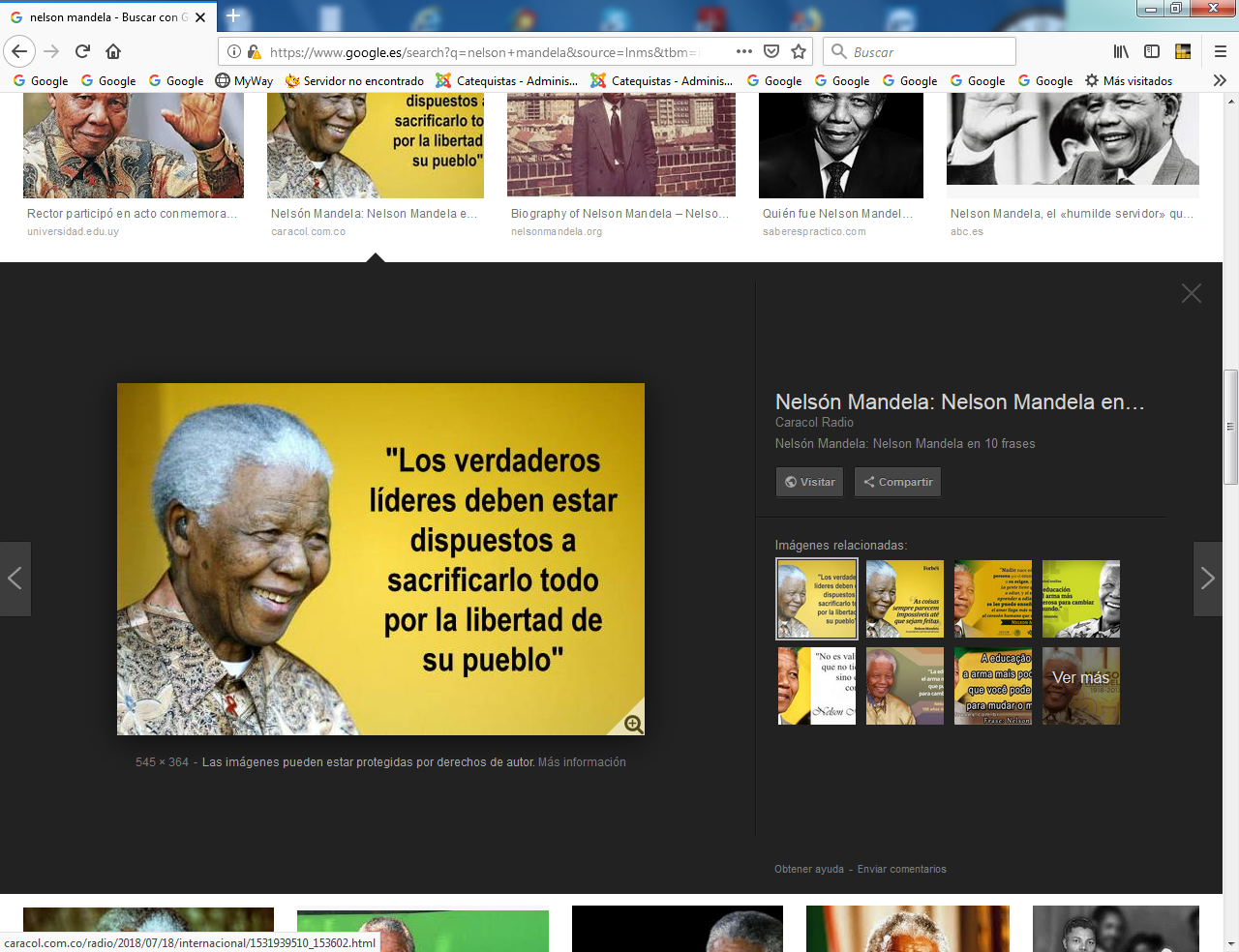    Retiro de la política  El texto definitivo de la nueva constitución de Sudáfrica se acordó por el parlamento en el mes de mayo de 1996, y en ella se instituyeron mecanismos para controlar a todo organismo político y administrativo en el marco de una democracia constitucional.269​ No obstante, De Klerk se opuso a la aprobación de esta ley fundamental, por lo que se retiró de la coalición gubernamental en protesta.​ Esto dio como resultado que el CNA tomara los puestos del Partido Nacional, en tanto que Mbeki se convirtió en el único vicepresidente del país​ Cuando Mandela y Mbeki se ausentaron de Sudáfrica en cierta ocasión, Buthelezi fue nombrado como presidente en funciones, lo que mejoró la relación con Mandela. ​     Mandela renunció como presidente del CNA en la conferencia del partido de 1997, aunque esperaba que Cyril Ramaphosa le sustituyera, el CNA eligió a Mbeki para el puesto; lo que para Mandela significaba que este se había transformado en el presidente de facto de Sudáfrica.    En reemplazo de Mbeki como vicepresidente, Mandela y el consejo ejecutivo apoyaron la candidatura de Jacob Zuma, de origen zulú, quien había estado preso en la isla Robben. Aunque Winnie Mandela se proclamó como la candidata opositora, pues su retórica populista le había ganado muchos partidarios, Zuma le derrotó por una diferencia notable en la respectiva elección. ​    Por otro lado, la relación sentimental entre Mandela y Graça Machel prosperaba, por lo que en febrero de 1998 el presidente aseveró en público que «estaba enamorado de una gran dama» y —presionado por su amigo Desmond Tutu quien le insistió en ponerse de ejemplo para la juventud— dispuso que el matrimonio tuviera lugar en su cumpleaños número 80.274​El siguiente día de la ceremonia se organizó una fiesta a la que asistieron mandatarios extranjeros​ Después del retiro    Al retirarse de la vida política en junio de 1999, Mandela deseaba una vida tranquila con su familia, por lo que repartía su tiempo entre Johannesburgo y Qunu. También inició la secuela de su primera autobiografía, la que se titularía Los años en la presidencia, pero la idea se abandonó antes de publicarse.  ​    Sin embargo, el aislamiento se le hizo incómodo, por lo que volvió a la actividad pública que todavía le ofrecía muchas ocupaciones, tales como encuentros con líderes mundiales y celebridades; y mientras estaba en Johannesburgo trabajaba con la Fundación Nelson Mandela que se fundó en 1999 para el desarrollo del área rural, la construcción de escuelas y el combate al Sida.   Últimos años   En el mes de junio de 2004, a la edad de 85 años y con una salud delicada, Mandela anunció su retiro definitivo de la vida pública con estas palabras: «No me llaméis, yo os llamaré». Pese a que continuó encontrándose con amigos y su misma familia, la Fundación descartó en su nombre cualquier aparición en público y negó peticiones de entrevistas.​    Sin embargo, todavía ejercía cierta influencia en la política internacional. Para el 2005 fundó Nelson Mandela Legacy Trust291​durante un viaje a los Estados Unidos, donde disertó en la Institución Brookings y la NAACP para recaudar fondos en beneficio del continente africano​ También sostuvo reuniones con la senadora Hillary Clinton y el presidente George W. Bush y por primera ocasión saludó al entonces senador Barack Obama.​    Ya en el mes de febrero de 2011 había sido hospitalizado por breve tiempo debido a una infección respiratoria, lo que llamó la atención internacional.  ​En diciembre de 2012 ingresó nuevamente al hospital por una infección pulmonar, así como la extracción de cálculos biliares.306​ Tras una operación exitosa en marzo de 2013,  ​la infección pulmonar volvió a aparecer, por lo que fue nuevamente internado en Pretoria por unos días. ​El 8 de junio la infección se complicó, y fue internado en condición grave. ​ Después de cuatro días, se dio a conocer que su condición era grave aunque permanecía estable.   ​También se dio a conocer que la ambulancia que le había transportado se había averiado en el trayecto, por lo que quedó en la calle por 40 minutos. Se criticó al gobierno por este incidente, pero Zuma aseguró que el expresidente estaba bajo los mejores cuidados médicos. ​    Para el 4 de julio circuló la noticia que David Smith, abogado de la familia de Mandela, había declarado frente a los tribunales que el expresidente se encontraba en estado vegetativo y que el soporte vital avanzado debía ser retirado. ​Sin embargo, de parte de las oficinas presidenciales se afirmó que los médicos que trataban a Mandela habían negado que estaba en estado vegetativo. ​ Para el 10 de julio, se comunicó desde la presidencia que Mandela se encontraba en estado crítico, aunque estable, y que respondía al tratamiento.​Para el 1 de septiembre fue retirado del hospital, ​pese a que su condición era inestable. ​ Fallecimiento y funeral  Después de sufrir una prolongada infección respiratoria, Nelson Mandela murió el 5 de diciembre de 2013 a la edad de 95 años. Falleció alrededor de las 20.50 horas de Sudáfrica (UTC+2) en su hogar de Houghton, Johannesburgo, rodeado de su familia. ​Su muerte fue anunciada por el presidente sudafricano Jacob Zuma por la televisión.   ​     Para el 6 de diciembre Zuma declaró el duelo nacional por un período de 10 días, y anunció que el funeral se llevaría a cabo en el estadio Soccer City de Johannesburgo el día 10 del mismo mes. Declaró además el 8 de diciembre como el Día Nacional de la Oración y la Reflexión.     Los restos de Mandela se expusieron entre el 11 y el 13 de diciembre en Union Buildings de Pretoria mientras que el funeral de Estado se realizó el 15 de diciembre en Qunu. ​Se estima que alrededor de 90 representantes de diversos países se trasladaron a Sudáfrica para las ceremonias fúnebres.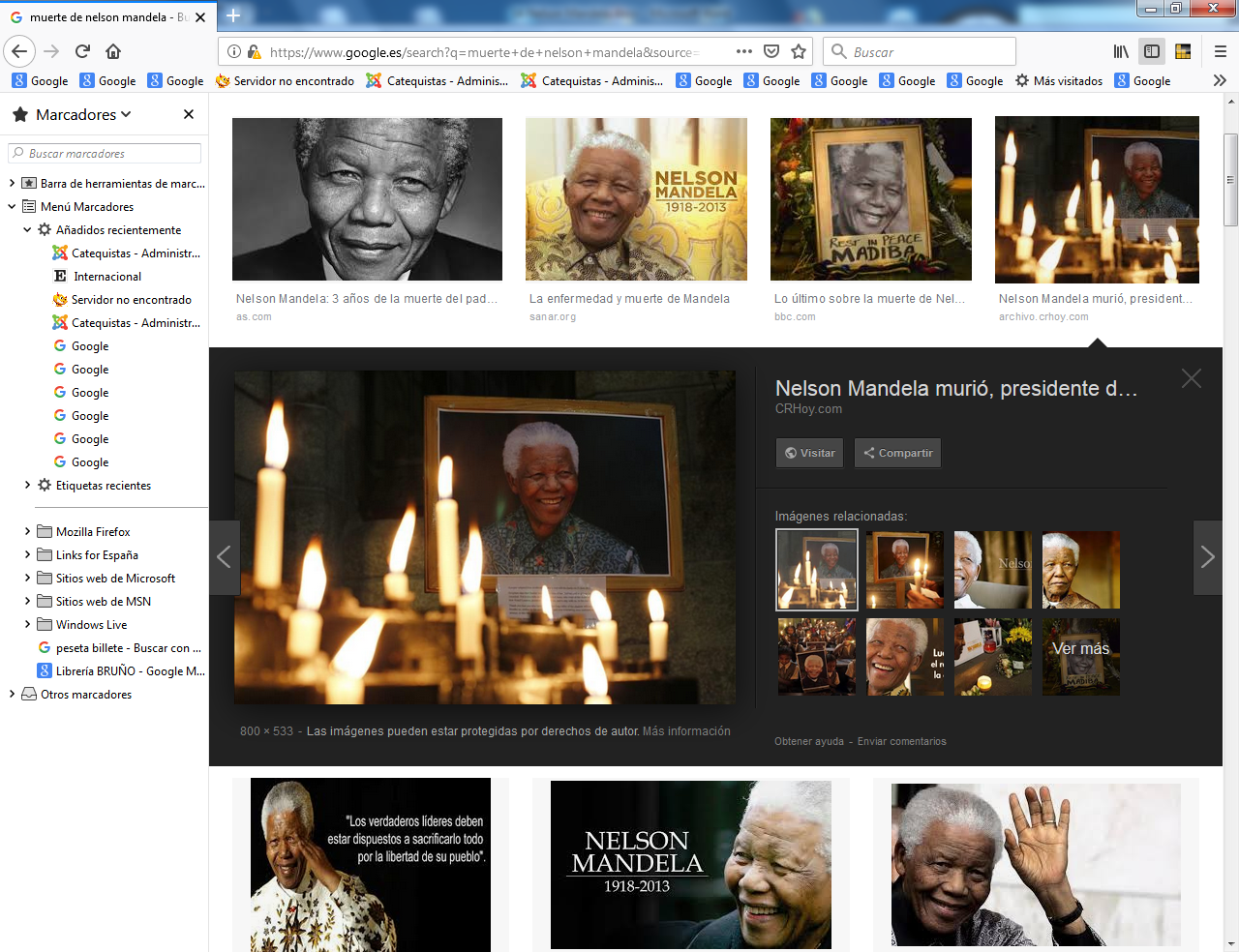 